INDICAÇÃO Nº 3770/2015Sugere ao Poder Executivo Municipal que proceda a poda de Arvores na Rua Rio Claro ao redor da escola EMEFEI Profª Purificacion Sanches Fonseca- Dona Pura, no jardim Monte Líbano.Excelentíssimo Senhor Prefeito Municipal, Nos termos do Art. 108 do Regimento Interno desta Casa de Leis, dirijo-me a Vossa Excelência para sugerir que, por intermédio do Setor competente, que proceda a poda de Arvores na Rua Rio Claro ao redor da escola EMEFEI Profª Purificacion Sanches Fonseca- Dona Pura, no jardim Monte Líbano.                           Justificativa:Conforme relatos dos moradores da região e constatado por este vereador os galhos das arvores na referida rua estão alto causando perigo aos moradores da região e fazendo muita sujeira no local.Plenário “Dr. Tancredo Neves”, em 29 de setembro de 2.015.                                                  FELIPE SANCHES-Vereador / Vice Presidente-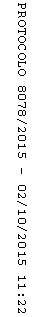 